1. A TÝDENNÍ PLÁN			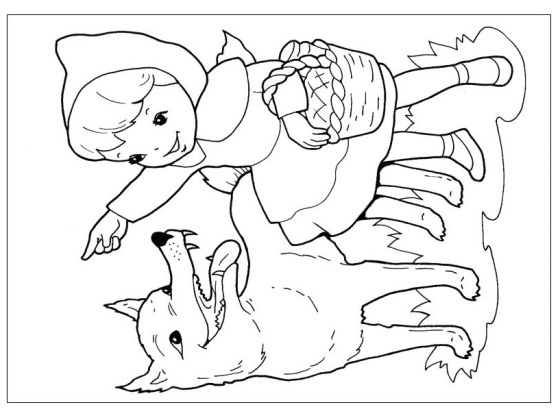 37. týden	(22. 5. – 26. 5. 2017) JMÉNO: ………………………………………… CO SE BUDEME UČIT?JAK SE MI DAŘÍ?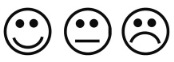 ČTENÍSlabikář str. 102 - 106- Sluchová analýza a syntéza- Dělení slov na slabiky- Opakování probraných    písmen - Čtení slov, vět a textů- Vyprávění Čtu slova a věty tiskacím i psacím písmem.Čtu správně věty – klesnu hlasem na konci věty, umím přečíst otázku.Zvládnu vyprávět, co jsem přečetl/a.PSANÍPísanka 4 str. 31 – 33- Správný úchop a sezení- Opis a přepis vět z tabule a    ze slabikáře- DiktátUmím opsat bez chyb slova a věty.Přepisuji slova, věty a texty bez chyb.Zvládám diktát.MATEMATIKAMatematika str. 51 – 52- Sčítání a odčítání do 20- Autobus- Stavby z kostek- Sčítací trojúhelníky- Peníze- Parkety- Opakování probraného    učivaZvládnu správně doplnit číslo do příkladu. Umím porovnat čísla i příklady.Dokáži spočítat, kolik korun mám zaplatit za nákup.PRVOUKAPrvouka str. 72 - 73- Lidské tělo, obličej, ruce- Hygiena, nemoc, úraz,   u lékařeDokážu pojmenovat části lidského těla.Znám zásady správné hygieny, vím, co dělat, když jsem nemocný a když se zraním.CHOVÁNÍChování o přestávkáchChovám se ohleduplně ke kamarádům venku o velké přestávce.O přestávkách dodržuji ve třídě stanovená pravidla.